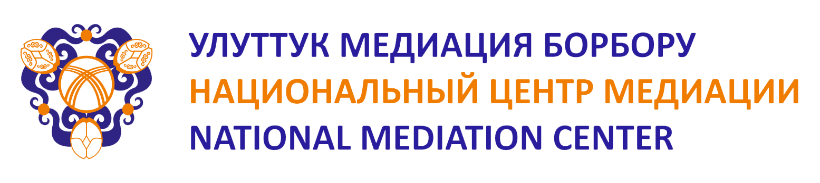 КОММЕРЧЕСКОЕ ПРЕДЛОЖЕНИЕФИО: ______________________________________________Должность: ________________________________________Подпись: __________________________________________Печать:Дата: ____________________________№Наименование и описаниеЕд.изм.Цена за единицу1Офисная бумага А4/80 гр. 500 шт. (5 пачек/коробка)  пачка2Бумага Офисная А 4/80 гр. Цветнаяшт.3Бумага флипчартовая 25 листовпачка4Бумага клейкая А4шт.5Фотобумага А4/260 гр.пачка6Ватман белыйшт.7Стикеры разноцветныешт.8Закладкишт.9Разделители бумажныешт.10Конверт А3шт.11Конверт А4шт.12Конверт 220*110 ммшт.Категория13Настольная лампашт.Категория14Тетрадь цв. на спиралишт.15Блокнот на спирали А5 вертикальныйшт.16Ежедневники в твердой обложкешт.17Ежедневники в мягкой обложкешт.18Визитницашт.19Календарь настольныйшт.Категория20Калькулятор, 12 разр.шт.Категория21Ручки шариковые разн. цв.шт.22Простые карандаши №2шт.23Ластик шт.24Линейка пластиковая 30 смшт.25Точилка для карандашейшт.26Маркер перманент  разные цветашт.27Маркер для доски разные цветашт.28Магнитно-маркерная доскашт.29Доска флипчартшт.Категория30Скотч прозрачныйшт.31Скотч бумажный белыйшт.32Скотч двухсторонний шт.33Скотчница настольнаяшт.Категория34Клей жидкийшт.35Клей ПВА 85гршт.36Клей карандаш 35 гр.      шт.37Клей карандаш 25 гр.шт.38Супер клейшт.39Корректирующая жидкость (замазка с кисточкой) шт.40Корректирующий карандаш (Замазка ручка)шт.41Корректирующая ленташт.Категория42Регистратор пласт, широкие. разн. цв.шт.43Регистратор пласт, узкие.  разные цветашт.44Прозрачные файлы, литовыешт.45Скоросшиватели пластиковыешт.46Пластиковые Папки A4шт.47Пластиковые папки A4 с держ.шт.48Пласт. Папки с резинкойшт.49Папка карманшт.50Папка планшетшт.51Папка с файламишт.52Папка на липучкешт.53Бэйджшт.Категория54Степлершт.55Скобышт.56Антистеплершт.57Дырокол58Скрепкипачка59Кнопки декоративныепачка60Биндерыпачка61Магнитыпачка62Губка для доскишт.Категория63Канцелярский ножшт.64Ножницышт.Категория65Штемпельная подушка для оснасткишт.66Чернила для штемпеляшт.67Оснастка разнаяшт.Категория68Стакан для ручек шт.69Органайзер шт.Категория70Лоток вертикальныйшт.71Поддоны с 3 полками раскладныешт.Категория72Батерейки AA  (Duracell)шт.73Батерейки AA зарядные (Rechargeable)шт.74Универсальный зарядник батереекшт.75Удлинитель с фильтром  3 разъемовшт.76Удлинитель с фильтром 6 разъемовшт.77Сетевой фильтршт.Категория78Ведро для мусорашт.79Ведро пластиковоешт.80Влажные салфетки для оргтехникишт.81Очиститель для доскишт.